
FIELD EDUCATION 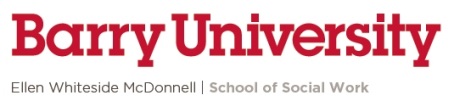 SW675 & 689MSW LEARNING PLAN Clinical Concentration Year MSW YEAR LEARNING PLAN CLINICAL CONCENTRATIONThe student learning plan provides a broad framework for developing an individualized learning plan which is responsive to the needs of the student and the resources of the field agency.  It is designed to give direction and learning structure to the field experience and is developed around the core practice competencies that are designated in the 2008 Educational Policy and Accreditation Standards (EPAS) by the Council on Social Work Education (CSWE).List of Ten Core Competencies Identified by CSWE1.	Identify as a professional social worker and conduct oneself accordingly.2.	Apply social work ethical principles to guide professional practice.3.	Apply critical thinking to inform and communicate professional judgments.4.	Incorporate diversity into practice.5.	Advocate for human rights and social justice.6.	Engage in research-informed practice and practice-informed research.7.	Apply knowledge of human behavior in the social environment.8.	Engage in policy practice to advance social and economic well-being.9.	Respond to contexts that shape practice.10.	Engage, assess, intervene and evaluate with individuals, families groups, organizations and communities.CSWE has operationalized these competencies by identifying 41 practice behaviors defined as “a set of measurable practice behaviors that are comprised of knowledge, value and skills.”  The internship plays a key role in teaching practice behaviors to students while measuring and reflecting the student’s ability to demonstrate capacity in the ten core competency areas identified by CSWE.It is the joint responsibility of the student and field educator to negotiate the learning plan content within the first four (4) weeks of the field placement.  The student is responsible for providing a copy of the learning plan to Field Education (Powers 122) by the stated deadline on the student field calendar.This learning plan outlines the core competencies and practice behaviors that all accredited social work programs are required to measure.  Each practice behavior should have a student task which relates directly to the behavior.  A sample plan is included to assist students and field instructors in developing appropriate tasks.  Please contact Field Education or your field advisor if you have additional questions. 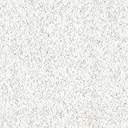 	Tasks/Activities													 Target DateA.	Readily identifies as a social work professionalJoin local NASW chapter and participate in activities.									Participate in in-service trainings/conferences/workshops to enhance learning.						B.	Demonstrates professional use of self with clientsKeep a reflective journal										 			Use of process recordings in supervision											C.	Understands and identifies professional strengths, limitations and challenges1.	Able to discuss strengths and challenges in practice during Supervision and during case staffing				2.	Able to seek feedback on practice approach and demonstrates willingness to implement suggested				D.	Develops, manages and maintains therapeutic relationships with clients within the person-in environment 
and strengths perspectivesWork with clients from intake through the termination phase.								Discuss in supervision a challenging case and provide possible interventions and theoretical 
framework to deal with the challenges.												Tasks/Activities													 Target DateA.	Applies ethical decision-making skills to issues specific to clinical social work. 	1.  													__			2.  Discuss in supervision NASW Code of Ethics; and the role of the code as it relates to the agency and
     clients served. 															3.  																B.	Employs strategies of ethical reasoning to address the use of technology in clinical practice and its impact on client rights.	1.  																		2.  																		3.  Written content reflects understanding of laws, rules that govern client information as it relates to technology
                   information._____________________________________________________________________________		____________C.	Identifies and uses knowledge of relationship dynamics, including power differentials.Lead a discussion on how internal & external (i.e. funding sources) entities impact delivery of services.					2.  																	D.	Recognizes and manages personal biases as they affect the therapeutic relationship in the service of the client's well-being.	1.  																		2.  																		3.  																		Tasks/Activities													 Target Date
A.	Engages in reflective practice.1.  Engage field educator in a discussion when one’s belief system is challenged by new information or practice 
     behaviors.																	2.  Read professional journal articles that relate to practice area and discuss in supervision how to integrate into 
                   work with clients. 															3.  Participate in group supervision with peers to obtain their perspective on student’s practice behaviors			______B.	Identifies and articulates clients' strengths and vulnerabilities 	1.  Present a case in a treatment team meeting.													2.  Complete a comprehensive bio-psychosocial assessment demonstrating sound understanding of clinical      terminology and appropriate use in case presentation.										
C.	Evaluates, selects, and implements appropriate multidimensional assessment, diagnostic, intervention, and practiceevaluation tools.													1.  Identify at least two practice evaluation tools used in the agency.										2.  Familiarize student with evaluation instruments specific to your agency, program outcomes.							3.  Encourage student to review evaluation tools from other agencies within your agency network. 					
D.	Evaluates the strengths and weaknesses of multiple theoretical perspectives and differentially applies them to client situations.		1.   Present in supervision rationale for a theoretical perspective used with a client.								2.   Discuss with field educator pros and cons of use of different theoretical perspectives used in the agency.				3.   Student able to articulate differences in theoretical approaches and defend with sound reasoning use of
       approaches with clients.														E.	Communicates professional judgments to other social workers and to professionals from other disciplines, in both verbal and 
written formats.1.  Present as a professional with competence and professional level of engagement with colleagues					2.  Participate in multidisciplinary treatment team meetings and  able to share professional perspective.			_______	3.  Submit documentation that represents professional writing, clear and concise. 							4.  Demonstrate level of engagement that reflects a respect for others, and collaborative efforts in meeting
     client needs and program goals.														Tasks/Activities													 Target DateA.	Researches and applies knowledge of diverse populations to enhance client well-being 1.  Read professional literature pertaining to client population being served by the agency.						2.  Student may review research articles in social work journals (Social Work Education, Education in Social 
     Work, Multi-Cultural Social Work, Social Work and Christianity, Social Work with Groups, Social 
     Work Research, Journal of Ethnic and Cultural Diversity in Social Work, Journal of Multicultural      Counseling and Development).													3.  Interview agency personnel from a different ethnic/cultural background and gain their perspective/insight on
 the diverse populations they serve or have served at the agency. 							B.	Works effectively with diverse populations.Work with task supervisor of differing ethnicity/gender; explore diverse experiences.		_______			Work with a client of a different ethnic/cultural background from intake through termination.					Participate in cultural events, presentations, lectures that address the need/ perspectives of various populations			C.	Identifies and uses practitioner/client differences from a strengths perspectiveWork with clients from diverse backgrounds												Able to discuss in supervision/process recordings obstacles and opportunities presented from working with 
diverse clientele.															Able to demonstrate a strength perspectives in students approach to practice not after the fact.						Tasks/Activities													 	Target DateA.	Uses knowledge of the effects of oppression, discrimination, and historical trauma on client and client systems to guide
treatment planning and intervention1.	Discuss in supervision a current event and its impact on a specific vulnerable population.						2.	Meet with CEO to discuss the agency’s mission and how if influences social, political and economic justice. 				3.	Give an assignment to research a particular population and have student incorporate historical experience in the 
United States to assist student in assessing clients from a broader perspective than from a pathological one.				B.	Advocates at multiple levels for mental health parity and reduction of health disparities for diverse populations. 		1.	Participate in LEAD Day activities.													2.	Write a letter to legislative representatives advocating on behalf of the agency’s clients						3.	Attend workshops/trainings/lectures that discuss mental health parity and reduction of health disparities
for diverse populations.											_			4.	Review articles on issues of health parity and health disparities for diverse populations.			_				Tasks/Activities													 Target Date	Tasks/Activities													 Target DateA.	Uses the evidence-based practice in clinical assessment and intervention with clients.1.	Discuss in supervision evidence based models used in working with clients.						_____2.	Review current professional literature about the agency’s clients and discuss how to integrate 
evidence –based practice in current work with clients.								_____	3.	Provide on-going review of clinical assessment and interventions used with clients.					_____	B.	Participates in the generation of new clinical knowledge, through research and practice.1.	Demonstrate a current perspective on clinical knowledge							_____	_____2.	Student demonstrates current clinical knowledge in discussing client cases and presenting perspective
 in practice.														_____c.	Uses research methodology to evaluate clinical practice effectiveness and/or outcomes.1.	Conduct client satisfaction surveys to assess effectiveness of services.								2.	Engage in a single subject research design; review research articles in social work research journals on methodology, evaluation of clinical practice effectiveness/ outcomes												Tasks/Activities													 Target Date	Tasks/Activities														 Target DateA.	Synthesizes and differentially applies theories of human behavior and the social environment to guide clinical practice1.	Identify different theoretical frameworks and their relevance to various diagnoses							2.	Able to demonstrate effective understanding of human behavior, life cycles in guiding clinical perspective 
and assessment.														______B.	Uses bio-psycho-social spiritual theories and multiracial diagnostic classification systems in formulation of comprehensive assessments.1.	Student able to incorporate various methods of assessment that reflect cultural sensitivity to various client
cultures.															______2.	Complete genograms, eco-maps, and cultural-grams with clients and discuss in supervision implications
 for practice.														______3.	Discuss or consider various forms of assessments that take into consideration the cultural 
diversities of client population.												______C.	Consults with medical professionals, as needed, to confirm diagnosis and/or to monitor medication in the treatment process.1.	Consider a multidisciplinary approach in all aspects of client treatment and progress						_____2.	Participate in multidisciplinary meetings and present diagnostic impressions, provisional diagnosis.				_____3.	Reviews DSM-V independently to gain familiarity with diagnosis and clinical terminology.			 	_	_____4.	Able to facilitate treatment team meetings as a competent member of a clinical team.				_	_____	Tasks/Activities													 Target Date	Tasks/Activities														 Target DateA.	Communicates to stake-holders the implications of policies and policy change in the lives of clients.		1	Recognize importance and impact of policy on various individuals, families, and communities.					2.	Attend Lead Day and meet with legislators regarding policy issues and report back to agency 
personnel on findings.														3.	Participate in policy forums and/or community association meetings. 								4.	Able to discuss current policies, (ex: social welfare, immigration, immigrant) that impact the
agency’s clients and services being provided by the agency.										B.	Uses evidence-based practice and practice-based evidence in advocacy for policies that advance social and economic well-being1.	Able to recognize the importance of evidence –based practice and practice based evidence at a macro level. 				2.	Participate in inter-agency meetings outside of the agency. 										3.	Able to discuss implications with other practitioners and approach their own practice from an 
evidence-based perspective.													4.	Review journal articles on evidence based practice in social work and other relevant journals.					C.	Advocates with and inform administrators and legislators to influence policies that affect clients and service.1.	Able to remain informed with agency, state and national policies that effect various client populations.				2.	Able to demonstrate awareness of current policies and their implications on various client populations				3.	Keeps abreast of information via news media, state legislative agenda and or journal articles 
(social work journals, the economy)														Tasks/Activities													 Target Date	Tasks/Activities														 Target DateA.	Assesses the quality of clients' interactions within their social contexts.1.	Student completes various assessment tools (i.e. eco-maps, ecograms, genograms) to assess the strength
of clients support systems.														2.	Research communities, gain understanding of demographics and shifts in demographics, economic
and social condition, and resources.													B.	Develops intervention plans to accomplish systemic change.1.	Able to recognize issues or challenges that require a broader perspective in making fundamental 
changes.																2.	Submit a proposal for change in agency’s service delivery. 										3.	Develop an inclusive approach to endemic issues, able to engage others in developing an interventionfor effective change. 														C.	Works collaboratively with others to effect systemic change that is sustainable.1.	Able to demonstrate insight into broader systemic issues, policies, practices that impact clients					2.	Able to work collaboratively with various professional perspectives in seeking attainable and 
sustainable resolutions														Tasks/Activities													               Target DateEstablishes a relationally based process that encourages clients to be equal participants in the establishment of 
treatment goals and expected outcomes.Demonstrates practice behaviors that empower the client, incorporates a strength based approach in          ____________all client interactions	2.  Use of empowerment approach and strength based perspective evident in treatment plans/goals               ____________                                    	    B.	Uses multidimensional bio-psycho-social-spiritual assessment tools mutually agreed-on intervention goals and objectives (b: Assessment).Able to complete a client assessment utilizing  various forms of  bio-psycho –social –spiritual assessment tools   __________   	2.   Demonstrates an awareness of the importance of the various components of the assessment tool	               		C.	Assesses clients' readiness for change1. Demonstrates insight on client’s readiness for change based on a level engagement with client 		_____________    and client’s identified progress towards stated goalsD.	Assesses client's coping strategies to reinforce and improve adaption to life's situations, circumstances, and events.1.  Able to identify client’s various coping strategies   recognizing client’s strengths	__	         		   		2.  Able to assist client in linking coping strategies to client’s goals				__	           	 		E.	Selects and modify appropriate intervention strategies based on continuous clinical assessment.1.  Works with assigned clients, monitors progress and it is processed in Supervision	__					2.  Discusses choice of intervention with Field Educator and anticipated client outcomes__					F.	Uses differential and multi-axial diagnoses.1.  Gains familiarity with differential and multi-axial diagnoses via trainings, DSM review				______2.  Able to link psychopathology to discussions on client diagnoses and general clinical discussions		____________    or questionsG.	Critically evaluates, selects, and applies best practices and evidence-based interventions. 						1.  Able to discuss best practices in context of services provided and impact on client outcomes			____________2.  Able to enhance understanding of best practices and evidence-based interventions by assessing		____________     practice skills, reading clinical articles, attending  practice seminars, and engaging in clinical      discussions with Field Educator and agency clinical personnel	H.         Demonstrates the use of appropriate clinical techniques for a range of presenting concerns identified in the assessment,including crisis intervention strategies as needed.Able to demonstrate practice techniques grounded in sound clinical judgment and knowledge		____________Reviews, discusses and demonstrates  knowledge of crisis intervention techniques/ strategies		____________I.	Collaborates with other professionals to coordinate treatment interventions.1.  Actively participates in clinical case staffings, inter-disciplinary meetings, or inter-agency meetings				2.  Staffs a case, open to clinical feed-back, able to provide an explanation for clinical decision_______		____________J.	Contributes to the theoretical knowledge base of the social work profession through practice-based research.1.  Able to present a practice experience and review/discuss research in area of practice	 	    			2.  Able to link applied theoretical approach to identified presenting clinical problems				____________															 		K.	Uses clinical evaluation of the process and/or outcomes to develop best practice interventions for a range of the social work profession through practice-based research.  bio-psycho-social /spiritual conditions.1.  Able to discuss approaches to practice as an evolving process that informs future practice interventions  		______2.  Able to refer to research articles, outcomes to inform evolving best practice approaches/interventions 				Tasks/Activities													 Target DateTasks/Activities														 Target DateA.	Applies advanced clinical knowledge of the effects of trauma in multidimensional assessment, 
intervention and evaluation.1.	Able to demonstrate an awareness and consider effects of trauma in the treatment process						2.	Review current literature on the effects of trauma on client population served by the agency,					3.	Utilize research and seek feedback from field educator on application of knowledge gained.						4.	Identify and participate in a workshop, training which focuses on trauma.								B.	Demonstrates professional practice reflecting the profession's core values of service, social justice, dignity and worth of the person, importance of human relationships, integrity and competence.1.	Considered a competent practitioner, able to make decisions that reflect competent and ethical practice				2.	Demonstrates a clear integration of NASW Code of Ethics in their professional interactions with clients
and colleagues															C.	Demonstrates the ability to apply interventions that are responsive to all dimensions of diversity.1.	Demonstrates a conceptual understanding of interventions and how to implement them with diverse 
client populations.															2.	Able to complete assessments that consider the diversity of client populations and the most 
appropriate methods of intervention												D.	Responds to factors that produce and constrain the strengths and resilience found in transactions among people, their communities, and the larger social environment, based on differential assessment of risks and protective factors.1.	Demonstrates awareness of the many factors that strengthen or diminish human transactions utilizing 
various methods of assessing risk and protective factors. 										2.	Able to provide a perspective of human transactions that recognize the many risk and protective
factors that guide decisions and perspectives											E.	Demonstrates leadership in addressing the range of political, economic and environmental factors that
affect clinical social work practice.1.	Demonstrates a conceptual understanding of the political, economic and environmental factors that 
affect clinical social work practice.													2.	Practice is guided by an understanding of political, economic and environmental impact on various 
client populations.															3.	Student is able to link these various factors to client behaviors in the context of decision making, 
economic strength, political power, and susceptibility to health and mental health issues.						